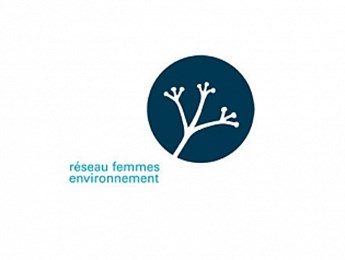 ORDRE DU JOUR
Assemblée générale du Réseau des femmes en environnement16 Novembre 2018, 16h30, TELUQL’Assemblée générale annuelle1. Adoption de l’ordre du jour2. Adoption du procès-verbal de l’assemblée générale tenue le 16 novembre 2017.3. Présentation des principales activités 2017-184. Adoption du rapport d’activités pour l’année 2017-185. Adoption de la mission d'examen (états financiers) 2017-186. Nomination du vérificateur comptable et rémunération7. Planification stratégique et priorités 2018-198. Action phare 20199. Présentation des prévisions budgétaires 2018-1910. Élection en vue de combler les postes à pourvoir au conseil d’administration11. Varia